Муниципальное дошкольное образовательное учреждениеЦентр развития ребенка – детский сал №28«Снеговичок».Воспитатель:Храброва З.Э.2014г.Проект краткосрочный, групповой.Срок проведения: 1 неделя (декабрь).Возраст участников : 2-3 года.Тип проекта – смешанный.Цель: Развитие у детей познавательных и творческих способностей в процессе ознакомления детей со снегом.Задачи:Сформировать у детей знания о сезонных явлениях природы, о зиме, как о времени года. Дать детям элементарные представления о природном объекте – воде, её превращениях в снег и в лед.Формировать познавательную активность детей при проведении опытов, экспериментов и наблюдений.Познакомить детей с произведениями художественной литературы о зиме. Вызвать у детей интерес к иллюстрациям в книгах.Воспитывать интерес к явлениям природы.Развитие сенсорных навыков (величина-большой, маленький; цвет-белый, красный; качество – холодный, сырой; форма-шар).Обогащать  словарь детей новыми словами : звездочка, блестящий, искрится, «Зимушка – зима».ПОДГОТОВИТЕЛЬНЫЙ ЭТАП:Беседы с детьми для выявлений знаний о зимних явлениях природы.Просмотр мультфильмов, сказок о зиме и снеговике.Подготовка атрибутов для игр, занятий, опытов.Рассматривание картин, иллюстраций о зиме, снеговике.Наблюдение за погодой, снегом.Чтение и разучивание стихотворений, потешек.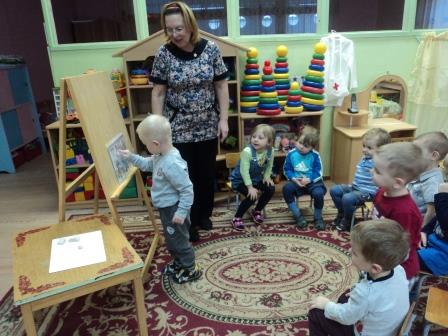 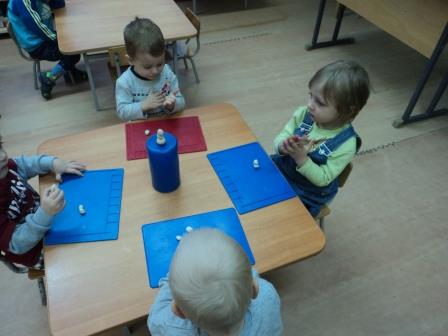 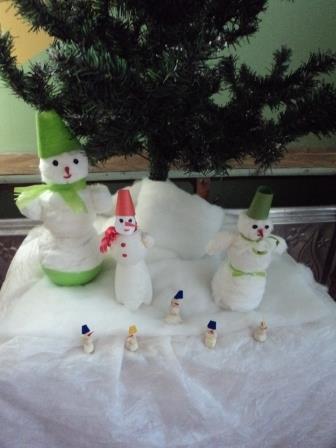 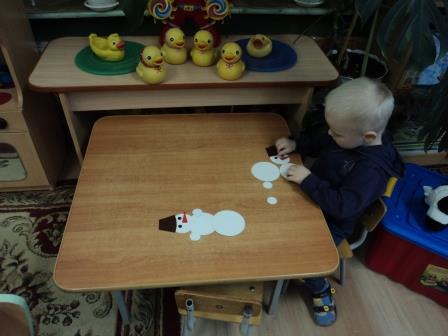 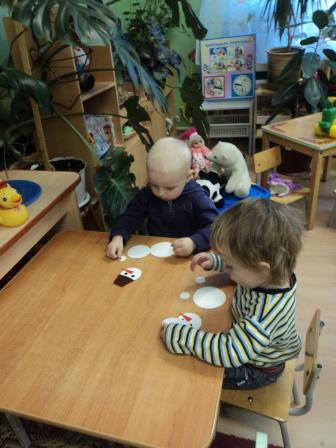 